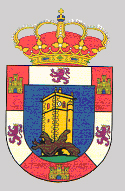 SE PONE EN CONOCIMIENTO A LOS VECINOS DE LA LOCALIDAD QUE LAS FICHAS DE LA BÁSCULA MUNICIPAL SE PUEDEN RECOGER EN EL AYUNTAMIENTO DE 8,30 A 14,30 HORAS Y EN LA PISCINA DE 12:00 A 20:00 HORAS, (DESDE EL 1 AL 13 DE JULIO)